FOR IMMEDIATE RELEASEMAY 4, 2018STRAIGHT NO CHASER ANNOUNCE THE “ONE SHOT TOUR” “ONE SHOT TOUR” MARKS THE 10TH ANNIVERSARY OF STRAIGHT NO CHASER’S DEBUT ALBUM “HOLIDAY SPIRITS” & SIGNING WITH ATLANTIC RECORDS 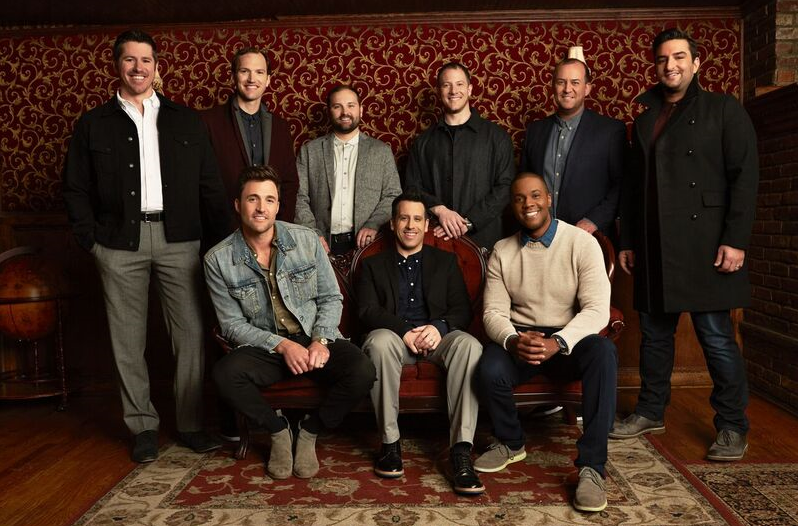 Atlantic Records recording group Straight No Chaser has announced early details of their upcoming “One Shot Tour” with dates in the US and Europe. The European leg kicks off on September 12th at the House of Culture in Helsinki, Finland with dates through the month wrapping on September 25th at Vicar Street in Dublin, Ireland. The North American leg of the “One Shot Tour” will begin on October 26th at the Mystic Lake Showroom in Prior Lake, MN and continues through the holiday season, wrapping up on December 31st at McCaw Hall in Seattle, WA. See all dates below.The upcoming tour coincides with the 10th Anniversary of Straight No Chaser signing with Atlantic Records and the release of their RIAA gold certified debut album, “HOLIDAY SPIRITS” after a video of the group performing “12 Days of Christmas” went viral on YouTube and became the most viewed video of 2007.  Upon the release of “HOLIDAY SPIRITS” in 2008, The New York Times predicted” this may be the year’s most unlikely major label story.” Now, ten years later with six full length albums and four EPs under their belt, the group will hit the road to celebrate and invite fans to join them on the “One Shot Tour.”Pre-sale tickets will be available to members of Straight No Chaser’s official fan club beginning Tuesday, May 8th; all remaining tickets will go on sale to the general public on Friday, May 11th. For complete ticket information and other news, please see www.sncmusic.com/tour.Additionally, Straight No Chaser is currently working on new music, with more details to come over the next few months. In the meantime, the world famous a cappella group will hit the road this summer to bring “An Evening with Straight No Chaser” to select cities with dates throughout July. The summer run follows the group’s recently wrapped “The Speakeasy Tour” in support of last summer’s “Six Pack: Volume 3” EP that saw Straight No Chaser crack open a number of contemporary pop hits and rock classics, highlighted by “Sweet Dreams/HandClap” – their one-of-a-kind mash-up of Eurythmics’ “Sweet Dreams (Are Made Of This)” and Fitz and the Tantrums’ “HandClap” – as well their show-stopping “Beyoncé Medley.”STRAIGHT NO CHASER 2018 TOUR DATES* Denotes “An Evening With Straight No Chaser” Dates+ Denotes “One Shot Tour” DatesCONNECT WITH STRAIGHT NO CHASER
OFFICIAL – FACEBOOK – TWITTER – YOUTUBE - PRESSCONTACT:Amy Laudicano | amy.laudicano@atlanticrecords.comJULY8Costa Mesa, CAPacific Amphitheatre *10San Diego, CAHumphrey’s Concerts by the Bay *11Paso Robles, CAVina Robles Amphitheatre *12Napa, CAUptown Theatre *13Saratoga, CA Mountain Winery *14Jacksonville, ORBritt Pavilion *17Vienna, VAWolf Trap *18Portsmouth, NHMusic Hall *19Reading, PASantander Performing Arts Center *20Chautauqua, NYChautauqua Institution Amphitheater *21Cohasset, MASouth Shore Music Circus *22Hyannis, MACape Cod Melody Tent *23Ocean City, NJOcean City Music Pier (2 Shows) *24Selbyville, DEThe Freeman Stage at Bayside *SEPTEMBER12Helsinki, FinlandHouse of Culture +14Arendal, NorwayArendal Kulturhus +15Drammen, NorwayDrammens Teater +17Stockholm, SwedenNalen +18Skive, DenmarkSkive Teater +20Paris, FranceLe Trianon +21Brussels, BelgiumLa Madeleine +22Utrecht, HollandTivoliVredenburg +23London, UKO2 Shepherd’s Bush Empire +24Liverpool, UKEpstein Theatre +25Dublin, IrelandVicar Street +OCTOBER26Prior Lake, MNMystic Lake Showroom +27Davenport, IAAdler Theatre +28Springfield, ILSangamon Auditorium +29Appleton, WIFox Cities Performing Arts Center +30Cedar Rapids, IAParamount Theatre +NOVEMBER1Billings, MTAlberta Bair Theater +2Denver, COParamount Theatre +3Albuquerque, NMKiva Auditorium +4Greeley, COUnion Colony Civic Center +7Salina, KSStiefel Theatre for the Performing Arts +8Oklahoma City, OKRose State College Hudiburg Chevrolet Center +9Midland, TXWagner Noel PAC +10Houston, TXCullen Performance Hall +11Dallas, TXMcFarlin Auditorium +13Des Moines, IADes Moines Civic Center+14Rockford, ILCoronado Theatre +15Lexington, KYLexington Opera House +16Birmingham, ALAlabama Theatre +17Lakeland, FLYoukey Theatre +18Jacksonville, FLFlorida Theatre +23Atlanta, GAFox Theatre +24Charlotte, NCOvens Auditorium +25Baltimore, MDModell Performing Arts Center at The Lyric +27Columbus, OHPalace Theatre +28South Bend, INMorris Performing Arts Center +29Fort Wayne, INEmbassy Theatre +30Midland, MIMidland Center for the Arts +DECEMBER1Milwaukee, WIRiverside Theater +2Dayton, OHMead Theatre at Schuster Center +4Grand Rapids, MIDeVos Performance Hall +5Pittsburgh, PABenedum Center +6Pittsburgh, PABenedum Center +7Uncasville, CTMohegan Sun Arena +9Hershey, PAHershey Theatre (2 Shows) +13Bloomington, INIU Auditorium +14Evansville, INOld National Events Plaza +15Chicago, ILCivic Opera House (2 Shows) +16Cleveland, OHKeyBank State Theatre (2 Shows) +18St. Louis, MOThe Fabulous Fox Theatre +19Detroit, MIFox Theatre +20Cincinnati, OHTaft Theater +21Indianapolis, INMurat Theatre at Old National Center +22Indianapolis, INMurat Theatre at Old National Center (2 Shows) +23Indianapolis, INMurat Theatre at Old National Center (2 Shows) +27Mesa, AZMesa Arts Center +28Los Angeles, CADolby Theatre +30Portland, ORKeller Auditorium +31Seattle, WAMcCaw Hall +